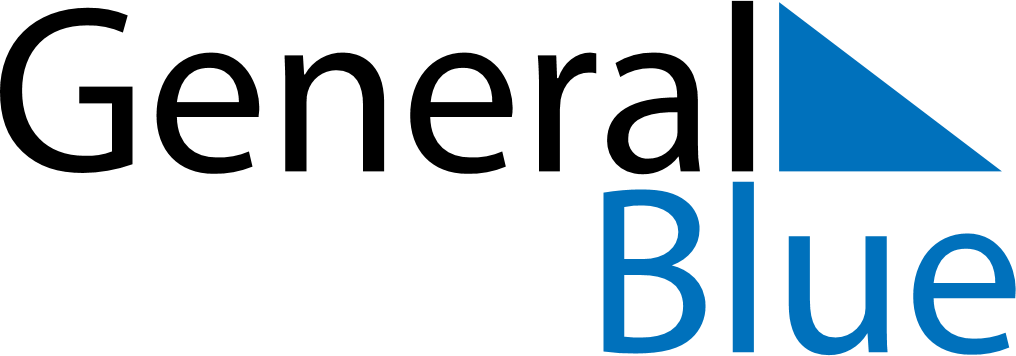 Weekly CalendarDecember 11, 2023 - December 17, 2023Weekly CalendarDecember 11, 2023 - December 17, 2023MondayDec 11MondayDec 11TuesdayDec 12WednesdayDec 13WednesdayDec 13ThursdayDec 14FridayDec 15FridayDec 15SaturdayDec 16SundayDec 17SundayDec 17My Notes